Name _________________________________________________________________________________________Imagination Room ProjectIn class, we read The Flying Dragon Room—a story of imagination and adventure. For your project, you will be designing and creating an imaginary room that symbolizes a special activity or place in your life. This project needs to be planned ahead of time because you will be meeting with your gifted teacher to discuss your ideas half-way through completion. You will have 2 weeks to complete this project.Part 1: Planning Section         DUE -  1. Where do I want my imaginary room to be? In my house, at school, somewhere else?________________________________________________________________________________________________________________________________________________________________2. What will my imaginary room be used for? What is its purpose?________________________________________________________________________________________________________________________________________________________________________________________________________________________________________________3. What types of objects, materials, and/or items will be in your imaginary room? ________________________________________________________________________________________________________________________________________________________________What do these items mean to you?  __________________________________________________________________________________________________________________________________________________________________________________________________________________What do they symbolize?  __________________________________________________________________________________________________________________________________________________________________________________________________________________________(over)4. Will anyone else be allowed in your imaginary room? If yes, then WHO?  ________________________________________________________________________________WHY are they allowed?  ____________________________________________________________________________________________________________________________________________________________________________________________________________________________5. When will you go to your imaginary room? Is there a certain time of day, week, and/or year? ________________________________________________________________________________________________________________________________________________________________Is there a certain feeling or mood you would need to experience? Please describe.________________________________________________________________________________________________________________________________________________________________________________________________________________________________________________________________________________________________________________________________6. My imaginary room will be called: ________________________________________________________________________________7. List the materials you will need to make and create your imaginary room:________________________________________________________________________________________________________________________________________________________________________________________________________________________________________________________________________________________________________________________________________________________________________________________________________________________________________________________________________________________________________________________________________________________________________________Part 2: Diorama Guidelines       DUE - 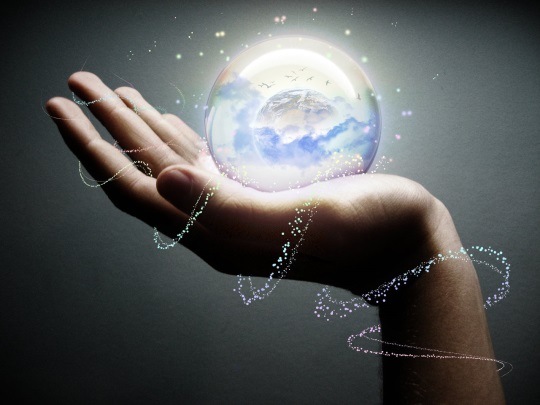 Create a diorama using a shoebox or a similar sized box to show us what your imaginary room will look like! Use the materials you listed from number 7 in Part 1 to help you decide what you want to include in your room. You can use different crafting materials, items from outside, etc. to include in your diorama. Don’t forget to write your name and the name of your imaginary room on the box somewhere for us to see!Have fun creating! 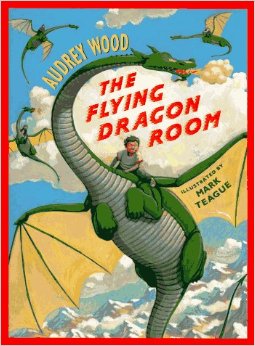 